臺南市立新化國民中學設置太陽光電發電系統設置位置示意圖及補充須知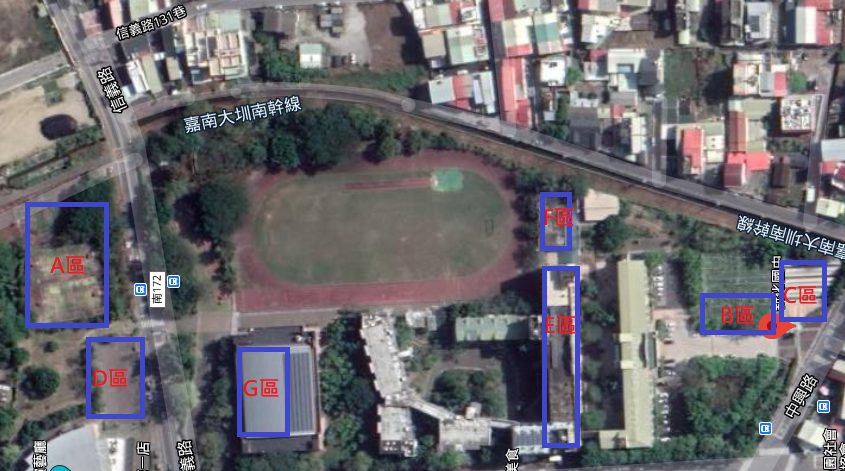 施作區域請參考上圖。設置時是否影響結構安全，請務必先行至現場了解評估後再行規劃。請依評選項目要點，詳述於設置計畫書。